ตารางการตรวจสอบเอกสารหลักฐานประกอบการสมัครรับเลือกตั้งชื่อผู้สมัคร..........................................................................................  สมาชิกสภาองค์การบริหารตำบลหนองงูเหลือม       นายกองค์การบริหารส่วนตำบลหนองงูเหลิอมเขตเลือกตั้งที่.............................. อำเภอเฉลิมพระเกียรติ จังหวัดนครราชสีมาวันที่......................เดือน.............................................พ.ศ. ..........................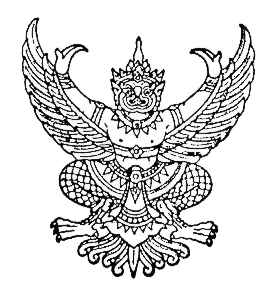 	ใบสมัครรับเลือกตั้ง              นายกองค์การบริหารตำบลหนองงูเหลือม                       เขตเลือกตั้งที่ ......-..........               อำเภอเฉลิมพระเกียรติ   จังหวัดนครราชสีมา	_______________   ใบรับสมัครลำดับที่ ................ (๑)  ชื่อ (นาย/นาง/นางสาว/ยศ) ....................................................(๒)  สัญชาติ .......................................  อายุ ............................. ปี(๓)  เลขประจำตัวประชาชน ………………………..………….....……………………..…………..(๔)  เกิดวันที่ ............... เดือน ........................... พ.ศ. .....................(๕)  สถานที่เกิด …………….หรือบ้านเลขที่ ............... หมู่ที่ ............. ตรอก .................... ซอย ................................ ถนน ............................ตำบล/แขวง ................................... อำเภอ/เขต .................................จังหวัด ............................................ รหัสไปรษณีย์ .............................(๖)  ที่อยู่ปัจจุบันบ้านเลขที่ ............................ หมู่ที่ ...................... ตรอก ................... ซอย ..................... ถนน ...................................ตำบล/แขวง ...................................... อำเภอ/เขต ............................................. จังหวัด .............................................รหัสไปรษณีย์ ........................................ โทรศัพท์ ....................................................... โทรสาร ..................................(๗)  สถานที่ติดต่อ ........................... หมู่ที่ ............ ตรอก ....................... ซอย ......................... ถนน ........................ตำบล/แขวง .......................... อำเภอ/เขต ............................. จังหวัด .......................... รหัสไปรษณีย์ ......................โทรศัพท์ .................................................................................. โทรสาร ....................................................................... (๘)  บิดาชื่อ ..................................................................................................... สัญชาติ ..............................................(๙)  มารดาชื่อ ................................................................................................. สัญชาติ ...............................................(๑๐) คู่สมรสชื่อ ............................................................................................... สัญชาติ ...............................................(๑๑)   มีชื่ออยู่ในทะเบียนบ้านในเขตองค์กรปกครองส่วนท้องถิ่นที่สมัครรับเลือกตั้งในวันสมัครรับเลือกตั้ง เป็นเวลาติดต่อกันไม่น้อยกว่าหนึ่งปีนับถึงวันสมัครรับเลือกตั้ง ตั้งแต่วันที่  .................. เดือน ................................ พ.ศ. ......................(๑๒)  คุณสมบัติตามมาตรา ๔๙ (๔) แห่งพระราชบัญญัติการเลือกตั้งสมาชิกสภาท้องถิ่นหรือผู้บริหารท้องถิ่น พ.ศ. ๒๕๖๒(คุณสมบัติอื่นตามกฎหมายว่าด้วยการจัดตั้งองค์กรปกครองส่วนท้องถิ่น)คือ(ใบต่อ)- ๒ -	(๑๒.๑)   วุฒิการศึกษา		 - ระดับประถมศึกษา.................................................. สถานศึกษา ..................................................			สำเร็จการศึกษาเมื่อปี พ.ศ. ............................................	- ระดับมัธยมศึกษาตอนต้น.........................................สถานศึกษา ....................................................	  	  สำเร็จการศึกษาเมื่อปี พ.ศ. ............................................	          	- ระดับมัธยมศึกษาตอนปลาย....................................... สถานศึกษา ................................................			สำเร็จการศึกษาเมื่อปี พ.ศ. ............................................	- เทียบเท่ามัธยมศึกษาตอนปลาย..................................สถานศึกษา ................................................	  สำเร็จการศึกษาเมื่อปี พ.ศ. ............................................	          	- ระดับปริญญาตรี....................... สาขา .......................... สถานศึกษา .............................................		  สำเร็จการศึกษาเมื่อปี พ.ศ. .............................................	- เทียบเท่าปริญญาตรี...................สาขา ....................... สถานศึกษา ..............................................	  สำเร็จการศึกษาเมื่อปี พ.ศ. ............................................	- ระดับปริญญาโท........................ สาขา ........................ สถานศึกษา ..............................................	  สำเร็จการศึกษาเมื่อปี พ.ศ. ..............................................	- ระดับปริญญาเอก........................ สาขา ...................... สถานศึกษา ..............................................	  สำเร็จการศึกษาเมื่อปี พ.ศ. .............................................	(๑๒.๒)   เคยดำรงตำแหน่ง  .....................................................................................................………………………….		    ครั้งสุดท้ายเมื่อปี พ.ศ. ..............................(๑๓)  อาชีพสุดท้ายก่อนสมัครรับเลือกตั้ง .....................................................................................................................	ข้าพเจ้าขอสมัครรับเลือกตั้ง ……………………………………….…………………………………………………………….. เขตเลือกตั้งที่ …......…… อำเภอ/เขต...................................... จังหวัด ....................................... และข้าพเจ้าขอรับรองว่า ข้าพเจ้าเป็นผู้มีคุณสมบัติมีสิทธิสมัครรับเลือกตั้งสมาชิกสภาท้องถิ่นหรือผู้บริหารท้องถิ่นและไม่มีลักษณะต้องห้ามตามพระราชบัญญัติการเลือกตั้งสมาชิกสภาท้องถิ่นหรือผู้บริหารท้องถิ่น พ.ศ. ๒๕๖๒(ลงชื่อ) ................................................... ผู้สมัคร(..................................................)               ยื่น ณ วันที่ ............. เดือน .............................. พ.ศ. ....................คำเตือนตามมาตรา๖๒ วรรคหนึ่ง แห่งพระราชบัญญัติการเลือกตั้งสมาชิกสภาท้องถิ่นหรือผู้บริหารท้องถิ่น พ.ศ. ๒๕๖๒ กำหนดว่า ภายในเก้าสิบวันนับจากวันเลือกตั้งผู้สมัครต้องยื่นบัญชีรายรับและรายจ่ายในการเลือกตั้ง พร้อมทั้งหลักฐานที่เกี่ยวข้องให้ถูกต้องครบถ้วนตามความจริงต่อผู้อำนวยการการเลือกตั้งประจำจังหวัด หากไม่ดำเนินการจะมีความผิดตามมาตรา ๑๒๘ แห่งพระราชบัญญัติการเลือกตั้งสมาชิกสภาท้องถิ่นหรือผู้บริหารท้องถิ่น พ.ศ. ๒๕๖2บันทึกการให้ถ้อยคำของผู้สมัครรับเลือกตั้งนายกองค์การบริหารตำบลหนองงูเหลือม				ที่ ...............................................................................			                                วันที่ ............. เดือน ............................. พ.ศ. ...................		ข้าพเจ้า ............................................................................................................................... ขอให้ถ้อยคำด้วยความสัตย์จริงต่อ นายบพิตร  อรัญสาร ผู้อำนวยการการเลือกตั้งประจำองค์การบริหารส่วนตำบลหนองงูเหลือม ดังต่อไปนี้		๑.  ถาม ท่านใช้หลักฐานใดบ้างมาประกอบการสมัครรับเลือกตั้ง		ตอบ  ข้าพเจ้าได้นำหลักฐานที่ข้าพเจ้าได้รับรองแล้วประกอบการสมัครรับเลือกตั้ง ดังนี้		(๑) .................................... 		(2) ....................................		(3) ....................................		(4) .....................................		(5) .....................................		(6) หลักฐานอื่นๆ(ถ้ามี).........................................................		๒.  ถาม ท่านยืนยันรับรองความถูกต้องของหลักฐานการสมัครรับเลือกตั้งหรือไม่			ตอบ  ข้าพเจ้าขอยืนยันรับรองความถูกต้องของหลักฐานการสมัครรับเลือกตั้งเป็นจริงทุกประการ		๓.  ถาม ท่านเป็นผู้ไม่อยู่ระหว่างการถูกจำกัดสิทธิตามมาตรา ๓๕ แห่งพระราชบัญญัติประกอบรัฐธรรมนูญว่าด้วยการเลือกตั้งสมาชิกสภาผู้แทนราษฎร พ.ศ. ๒๕๖๑			ตอบ ใช่ ข้าพเจ้าไม่เป็นผู้อยู่ระหว่างการถูกจำกัดสิทธิตามกฎหมายดังกล่าว		๔. ถาม ท่านเป็นผู้ไม่อยู่ระหว่างการถูกจำกัดสิทธิตามมาตรา ๔๒ แห่งพระราชบัญญัติการเลือกตั้งสมาชิกสภาท้องถิ่นหรือผู้บริหารท้องถิ่น พ.ศ. ๒๕๖๒			ตอบ ใช่ ข้าพเจ้าไม่เป็นผู้อยู่ระหว่างการถูกจำกัดสิทธิตามกฎหมายดังกล่าว		๕.  ถาม ท่านมีคุณสมบัติเป็นผู้มีสิทธิสมัครรับเลือกตั้งเป็น   นายกองค์การบริหารตำบลหนองงูเหลือม และไม่มีลักษณะต้องห้ามมิให้ใช้สิทธิสมัครรับเลือกตั้งตามพระราชบัญญัติการเลือกตั้งสมาชิกสภาท้องถิ่นหรือผู้บริหารท้องถิ่น พ.ศ. ๒๕๖๒ และกฎหมายว่าด้วยการจัดตั้งองค์กรปกครองส่วนท้องถิ่นที่เกี่ยวข้องใช่หรือไม่			ตอบ ใช่		หากข้าพเจ้าฯ แจ้งข้อความอันเป็นเท็จในบันทึกการให้ถ้อยคำนี้หรือใช้หลักฐานอันเป็นเท็จข้าพเจ้าทราบดีว่าจะถูกดำเนินคดีฐานแจ้งข้อความอันเป็นเท็จแก่เจ้าพนักงานตามประมวลกฎหมายอาญา มาตรา ๑๓๗ ต้องระวางโทษจำคุกไม่เกินหกเดือน หรือปรับไม่เกินหนึ่งหมื่นบาท หรือทั้งจำทั้งปรับ-๒ -		ข้อความข้างต้นนี้ได้อ่านให้ข้าพเจ้าฟังแล้ว ขอรับรองว่าถูกต้องและใช้ยืนยันในชั้นศาลได้ด้วย จึงลงลายมือชื่อไว้เป็นหลักฐาน(ลงชื่อ) ............................................................. (ผู้ให้ถ้อยคำ)                           (...........................................................)		(ลงชื่อ) .......................................................... (ผู้ตรวจสอบ)                                                                       (.........................................................)						(ลงชื่อ) ............................................................ (ผู้เขียน/จด/อ่าน)                                                                       (...........................................................)		คำสั่งผู้อำนวยการการเลือกตั้งประจำองค์การบริหารส่วนตำบลโคกไทยรับใบสมัคร และออกใบรับลำดับที่ .....................ไม่รับใบสมัคร เพราะ ....................................................................................................................			    (ลงชื่อ) .................................................................                                          (นายบพิตร  อรัญสาร)            ผู้อำนวยการการเลือกตั้งประจำองค์การบริหารส่วนตำบลหนองงูเหลือม			  วันที่ .............. เดือน ................................ พ.ศ. ....................หนังสือยืนยันการไม่ได้เสียภาษีเงินได้บุคคลธรรมดาสำหรับผู้สมัครรับเลือกตั้งสมาชิกสภาท้องถิ่นหรือผู้บริหารท้องถิ่น		สมาชิกสภาท้องถิ่น .....................................		ผู้บริหารท้องถิ่น ..........................................วันที่ .............. เดือน .................................. พ.ศ. .......................เรียน  ผู้อำนวยการการเลือกตั้งประจำองค์การบริหารส่วนตำบลหนองงูเหลือม หนังสือฉบับนี้ให้ไว้เพื่อยืนยันว่าข้าพเจ้า นาย/นาง/นางสาว/ยศ.............................................................หมายเลขประจำตัวประชาชน........................................................เป็นผู้สมัครรับเลือกตั้งเป็นสมาชิกสภาองค์การบริหารตำบลหนองงูเหลือม  ในวันที่ …........ เดือน ............................... พ.ศ. ……............ เป็นผู้ไม่ได้เสียภาษีเงินได้บุคคลธรรมดาปี พ.ศ. ......................  เนื่องจาก 		กรณีไม่ได้สมรส มีเงินได้ตามมาตรา ๔๐ (๑) แห่งประมวลรัษฎากร เพียงอย่างเดียวไม่เกิน ๑๒๐,๐๐๐ บาท ต่อปี		กรณีไม่ได้สมรส มีเงินได้ตามมาตรา ๔๐ (๑) แห่งประมวลรัษฎากร และ/หรือ มีเงินได้ประเภทอื่นนอกจากมาตรา ๔๐ (๑) แห่งประมวลรัษฎากร ไม่เกิน ๖๐,๐๐๐ บาท ต่อปี		กรณีสมรส มีเงินได้ตามมาตรา ๔๐ (๑) แห่งประมวลรัษฎากร เพียงอย่างเดียวไม่เกิน ๒๒๐,๐๐๐ บาทต่อปี		กรณีสมรส มีเงินได้ตามมาตรา ๔๐ (๑) แห่งประมวลรัษฎากร และ/หรือ มีเงินได้ประเภทอื่นนอกจากมาตรา ๔๐ (๑) แห่งประมวลรัษฎากร ไม่เกิน ๑๒๐,๐๐๐ บาท ต่อปี		มีเงินได้ที่ได้รับการยกเว้นไม่ต้องรวมคำนวณเพื่อเสียภาษีเงินได้ตามมาตรา ๔๒แห่งประมวลรัษฎากร    (ลงชื่อ) .........................................................            (.........................................................)         ผู้สมัครรับเลือกตั้งสมาชิกสภาองค์การบริหารตำบลหนองงูเหลือมหมายเหตุ- มาตรา ๔๐ (๑) แห่งประมวลรัษฎากร หมายถึงเงินได้เนื่องจากการจ้างแรงงานไม่ว่าจะเป็นเงินเดือน ค่าจ้าง เบี้ยเลี้ยง โบนัส เบี้ยหวัด บำเหน็จ บำนาญ เงินค่าเช่าบ้าน เงินที่คำนวณได้จากมูลค่าของการได้อยู่บ้านที่นายจ้างให้อยู่โดยไม่เสียค่าเช่า เงินที่นายจ้างจ่ายชำระหนี้ใด ๆ ซึ่งลูกจ้างมีหน้าที่ต้องชำระ และเงิน ทรัพย์สิน หรือประโยชน์ใด ๆ บรรดาที่ได้เนื่องจากการจ้างแรงงาน- มาตรา ๔๒ แห่งประมวลรัษฎากร หมายถึง เงินได้พึงประเมินที่ได้รับการยกเว้นไม่ต้องรวมคำนวณเพื่อเสียภาษีเงินได้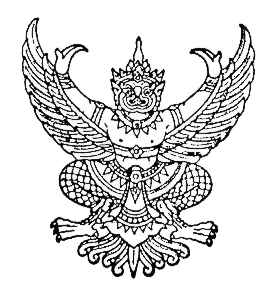 ประกาศผู้อำนวยการการเลือกตั้งประจำองค์การบริหารส่วนตำบลหนองงูเหลือมอำเภอเฉลิมพระเกียรติ  จังหวัดนครราชสีมาเรื่อง บัญชีรายชื่อผู้สมัครรับเลือกตั้งนายกองค์การบริหารตำบลหนองงูเหลือมที่ได้รับสมัครรับเลือกตั้งและไม่ได้รับสมัครรับเลือกตั้งเขตเลือกตั้งที่ ......-........ _________________ประกาศ ณ วันที่ .................... เดือน ............................ พ.ศ. .............		(ลงชื่อ ) .......................................................		         (นายบพิตร  อรัญสาร)			       ผู้อำนวยการการเลือกตั้งประจำองค์การบริหารส่วนตำบลหนองงูเหลือมประกาศผู้อำนวยการการเลือกตั้งประจำองค์การบริหารส่วนตำบลหนองงูเหลือมอำเภอเฉลิมพระเกียรติ จังหวัดนครราชสีมาเรื่อง ชื่อผู้มีสิทธิสมัครรับเลือกตั้งนายกองค์การบริหารตำบลหนองงูเหลือม_____________________		ด้วย (นาย/นาง/นางสาว/ยศ) ..................................................................................... อายุ ..........ปี 
อยู่บ้านเลขที่ ......... หมู่ที่ ........ ตรอก ............... ซอย .................. ถนน .................. ตำบล/แขวง ..................... 
เขตเลือกตั้งที่ ............ อำเภอ/เขต ................................ จังหวัด ............................ ได้สมัครรับเลือกตั้งเป็นนายกองค์การบริหารส่วนตำบลหนองงูเหลือม เขตเลือกตั้งที่ ......-.......... อำเภอ/เขต .................................. จังหวัด .................................		อาศัยอำนาจตามความในมาตรา ๕๒ แห่งพระราชบัญญัติการเลือกตั้งสมาชิกสภาท้องถิ่นหรือผู้บริหารท้องถิ่น พ.ศ. ๒๕๖๒ จึงประกาศชื่อบุคคลดังกล่าวเป็นผู้สมัครรับเลือกตั้งนายกองค์การบริหารตำบลหนองงูเหลือม เขตเลือกตั้งที่ .....-...... อำเภอ/เขต ............................... จังหวัด .............................. และหมายเลขประจำตัวผู้สมัครที่ใช้ลงคะแนน ดังนี้	(ชื่อตัว-ชื่อสกุล) .............................................................		หมายเลขประจำตัวผู้สมัคร	ประกาศ ณ วันที่ ........ เดือน ................... พ.ศ. ............	 (ลงชื่อ) ...................................................             	   (นายบพิตร  อรัญสาร)                                                          ผู้อำนวยการการเลือกตั้งประจำองค์การบริหารส่วนตำบลหนองงูเหลือมลำดับสำหรับผู้สมัคร (กรอก/รับรองความถูกต้อง)สำหรับผู้สมัคร (กรอก/รับรองความถูกต้อง)สำหรับผู้สมัคร (กรอก/รับรองความถูกต้อง)สำหรับผู้สมัคร (กรอก/รับรองความถูกต้อง)สำหรับเจ้าหน้าที่ (กรอก)สำหรับเจ้าหน้าที่ (กรอก)สำหรับเจ้าหน้าที่ (กรอก)ลำดับรายการเอกสารหลักฐานประกอบการยื่นสมัครรับเลือกตั้งตามที่กฎหมายกำหนดมีไม่มีจำนวนแผ่นมีไม่มีหมายเหตุ๑ใบสมัคร (ส.ถ./ผ.ถ. ๔/๑)๒สำเนาบัตรประจำตัวประชาชน๓สำเนาทะเบียนบ้านฉบับเจ้าบ้าน๔ใบรับรองแพทย์ (ฉบับจริง)๕หลักฐานแสดงการเสียภาษีเงินได้บุคคลธรรมดาเป็นเวลาติดต่อกันสามปีนับถึงปีที่สมัครรับเลือกตั้งของผู้สมัครหรือหนังสือยืนยัน การไม่ได้เสียภาษีเงินได้บุคคลธรรมดา (ส.ถ./ผ.ถ.๔/๒)๖หลักฐานอื่นที่ผู้สมัครนำมาแสดงว่าตนเป็นผู้มีคุณสมบัติครบถ้วน และไม่มีลักษณะต้องห้ามที่มิให้ใช้สิทธิรับสมัครเลือกตั้ง ตามที่บัญญัติไว้ในกฎหมายว่าด้วยการเลือกตั้งสมาชิกสภาท้องถิ่นหรือผู้บริหารท้องถิ่น และกฎหมายองค์กรปกครองส่วนท้องถิ่นกำหนด เช่น๖๖.๑ หลักฐานจบการศึกษา (กรณีกฎหมายกำหนดเป็นคุณสมบัติเฉพาะ)๖๖.๒ สำเนาคำพิพากษาศาล กรณีเคยต้องคำพิพากษาศาล (ถ้ามี)๖๖.๓ สำเนาคำสั่งทางปกครอง กรณีเคยถูกไล่ออก ปลดออกจากราชการ หน่วยงานของรัฐ รัฐวิสาหกิจ หรือองค์กรตามรัฐธรรมนูญ (ถ้ามี)๖๖.๔ หลักฐานการปลดจากการเป็นบุคคลล้มละลาย (ถ้ามี)๖๖.๕ หลักฐานการได้นิรโทษกรรม การล้างมลทิน หรือการอภัยโทษ (ถ้ามี)๖๖.๖ ใบเปลี่ยนชื่อ – สกุล (ถ้ามี)๗หลักฐานการชำระเงินค่าธรรมเนียมการสมัคร๘รูปถ่ายหน้าตรงไม่สวมหมวกหรือรูปภาพที่พิมพ์ชัดเจนเหมือนรูปถ่ายของตนเองให้เป็นไปตามจำนวนที่ผู้อำนวยการการเลือกตั้งประจำองค์กรปกครองส่วนท้องถิ่นเป็นผู้กำหนด๙เอกสารอื่น ๆ ๙๙.๑๙๙.๒ลงชื่อ...............................................................       (............................................................)ผู้สมัคร.......................................................................................ลงชื่อ...............................................................       (............................................................)ผู้สมัคร.......................................................................................ลงชื่อ...............................................................       (............................................................)ผู้สมัคร.......................................................................................ลงชื่อ...............................................................       (............................................................)ผู้สมัคร.......................................................................................ลงชื่อ...............................................................       (............................................................)ผู้สมัคร.......................................................................................ลงชื่อ...........................................     (นายบพิตร  อรัญสาร)     ผู้อำนวยการการเลือกตั้งประจำ       องค์การบริหารส่วนตำบลหนองงูเหลือมลงชื่อ...........................................     (นายบพิตร  อรัญสาร)     ผู้อำนวยการการเลือกตั้งประจำ       องค์การบริหารส่วนตำบลหนองงูเหลือมลงชื่อ...........................................     (นายบพิตร  อรัญสาร)     ผู้อำนวยการการเลือกตั้งประจำ       องค์การบริหารส่วนตำบลหนองงูเหลือมลำดับหมายเลขประจำตัวผู้สมัครชื่อตัว - ชื่อสกุลที่อยู่หมายเหตุ(รับสมัคร/ไม่รับสมัคร)ฯลฯฯลฯฯลฯฯลฯฯลฯ